Demopäev -  äriideede esitlemine ja äriinkubaator“Generation XXI: ettevõtlikud noored - innovatiivsem Tallinn”31.10.2022, Tallink Spa & Conference Hotell (Sadama 11a, Tallinn) Programmi “Generation XXI: ettevõtlikud noored - innovatiivsem Tallinn” eesmärgiks on inspireerida noori eneseteostuseks läbi ettevõtluse, tõsta noorte teadmiste taset ettevõtlusvaldkonnas, arendada nende pehmed ja rasked oskused, stimuleerides ettevõtlust ja tutvustades uued lahendused, innovatiivsus ja meelitades rahastuse linna. 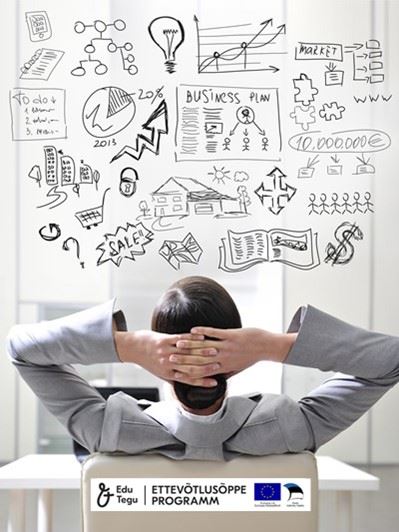 Sihtgruppiks on 16-19 aastased gümnaasiumiõpilased, NEET noored ja üliõpilased. Programmi raames toimuvad: interaktiivsed ja praktilised töötoad, loengud, kaks õppekäiku, äriideede esitlemine ja äriinkubaator.Ettevõtlikkuse koolitusprogrammi edukas lõpetamine eeldab koolitusel osalemist täies mahus. Programmi täies mahus läbinud osalejale väljastatakse täienduskoolituse tunnistus.Äriidee kaitsmine ja demo päev: osalejad kaitsevad omä inkubatsioonis olnud äriideed / ühiskondlikud lahendused. Demopäev annab ettevõtjatele ja teadlastele võimaluse omavahel vabas õhkkonnas suhelda, et mõelda võimalikule koostööle ning võimalusel investeerida loodud ettevõtlusele. Demopäeval tunnustame parimaid partnereid ja ette­võtlikemaid noori.Rohkem infot veebil: https://peacechild-estonia.org/ ÜRITUSE AJAKAVA (Ruum Meloodia)10.30 - 11.00 Tervituskohvi  ja regisreerimine11.00 - 11.30 sissejuhatus ja ettevõtlikkuse programmi meeldetuletamine  11.30 - 13.20 äriideede / ühiskondliku lahenduse väljatöötamine (gruppide raames) 13.20 - 14.00 Lõuna ja äriideele tagasiside eksperti poolt gruppides. (Kutsutud eksperdid ja ärimehed)  14.00 - 14.30 Äriidee järeltöö ning esitluse valmistamine14.30 - 15.30 Äriideede esitlemine ja kaitsmine 15.30 - 15.45 Ekspertide ja investorite tagasiside potentsiaal võitjatele (eksperdid) 15.45 - 16.15 Kohvipaus + "speed dates" kohtumised ärimeestega ja vabakonna esindajatega. 15.45 - 16.00 tulemuste esitlemine ja tunnustamine Programmi toetavad: Tallinna ettevõtluskeskus ja Tallinna Haridusamet